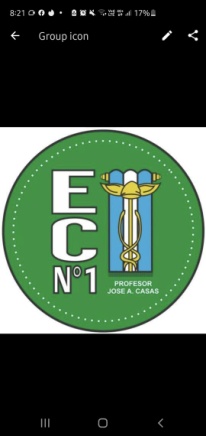 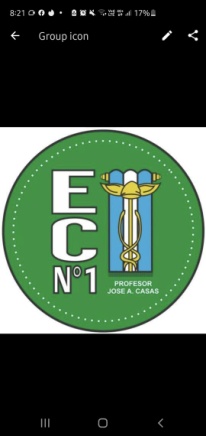 PÁGINA 26EJERCICIO 1- write the words in the box in the family tree.- escribe las palabras del cuadro en el árbol genealógico.EJERCICIO 2LISTENING.- Look at the family tree in activity 1. Read and write the speakers’ names. Then listen and check.-Mira el árbol familiar de la actividad 1. Lee y escribe el nombre de las personas. Escucha y controla. https://drive.google.com/file/d/1RZ2SkcGelG0KbNFcxPqna2tIXm-QAfVv/view?usp=sharingGRAMMAR BOX- Read the grammar box. Circle the correct options.- Lee el cuadro de gramática. Encierra la opción correctaEJERCICIO 3-Look at the family tree again and complete the sentences.-Mira el árbol familiar de nuevo y complete las oraciones PÁGINA 27EJERCICIO 4-Complete the list with the numbers in the box. Then listen and check your answers.-Completa la lista con los números del cuadro. Luego escucha y controla tus respuestas.https://drive.google.com/file/d/1Hjh01JnGfqLOKc2SPqbdZmvzSEZ5uCri/view?usp=sharingGRAMMAR BOX-Read the grammar box and complete the sentences. (affirmative, negative, interrogative, and short answers)-Lee el cuadro de gramática y completa las oraciones. (forma afirmativa, negativa, interrogativa y respuestas cortas)EJERCICIO 5-Listen and write the missing words and numbers.-Escucha y escribe las palabras que faltan y los números. https://drive.google.com/file/d/1KShMoc0h5b_oiTKA9ffCY7aZunzIS34d/view?usp=sharing EJERCICIO 6-Complete the dialogues with got, have and haven’t. Then listen and check your answers.-Completa los diálogos con got, have y haven’t. Luego escucha y controla tus respuestas.https://drive.google.com/file/d/1YqgpA_N2mm_M9Q5nb1JAPSz3guZe5IC-/view?usp=sharing EJERCICIO 7-Make your own family tree.- Haz tu propio árbol genealógico